2ο ΔΗΜΟΤΙΚΟ ΣΧΟΛΕΙΟ ΓΛΥΦΑΔΑΣ				       Γλυφάδα, 23/10/2019ΣΧΟΛ. ΕΤΟΣ 2019-2020							Α.Π. 767ΑΝΑΚΟΙΝΩΣΗ ΣΧΕΤΙΚΑ ΜΕ ΤΟΝ ΕΟΡΤΑΣΜΟ ΤΗΣ 28ΗΣ ΟΚΤΩΒΡΙΟΥ ΣΤΟ ΣΧΟΛΕΙΟ ΜΑΣ ΚΑΙ ΤΗΝ ΣΥΜΜΕΤΟΧΗ ΤΩΝ ΜΑΘΗΤΩΝ ΣΤΗΝ ΠΑΡΕΛΑΣΗΑγαπητοί γονείς, θα θέλαμε να σας ενημερώσουμε ότι την Παρασκευή 25 Οκτωβρίου 2019 στις 8.30-10:15 π.μ. στο Θέατρο του σχολείου, οι μαθητές των τμημάτων Δ΄1 και Δ΄2 μαζί με τις υπεύθυνες εκπαιδευτικούς, κκ. Γκούσκου και Χατζηκωνσταντίνου θα παρουσιάσουν σε μαθητές και γονείς των αντίστοιχων τμημάτων εορταστικό αφιέρωμα ενόψει της εθνικής εορτής της 28ης Οκτωβρίου. Επίσης, την ίδια ημέρα, στο πλαίσιο εορτασμού της σημαίας  θα γίνει η τελετή παράδοσης και παραλαβής της σημαίας σε μαθητές των τμημάτων Στ΄1 και Στ΄2. Τέλος, θα δοθούν έπαινοι προόδου στους μαθητές των Ε΄και ΣΤ΄τάξεων οι οποίοι αρίστευσαν στον 13ο ΔΙΑΓΩΝΙΣΜΟ «Μαθηματικά και Παιχνίδι» της Ελληνικής Μαθηματικής Εταιρείας.Παρακαλούνται οι μαθητές της ΣΤ΄Δημοτικού που συμμετέχουν στην τελετή παραλαβής της σημαίας να είναι ντυμένοι με τα ρούχα της παρέλασης.Την ημέρα αυτή δεν θα γίνουν μαθήματα και δεν θα λειτουργήσει το Ολοήμερο.Τη Δευτέρα 28 Οκτωβρίου 2019 το πρόγραμμα των συμμετεχόντων μαθητών στην παρέλαση θα διαμορφωθεί ως εξής:Στις 9.30π.μ. η Υποδιευθύντρια του σχολείου, κ. Γκούσκου Γιώτα θα περιμένει στον Ιερό Καθεδρικό Ναό Αγίων Κωνσταντίνου και Ελένης τον σημαιοφόρο και τους παραστάτες των Τμημάτων Στ1 και ΣΤ2, ώστε να παραστούν στην Δοξολογία. Οι γονείς των μαθητών είναι υπεύθυνοι για την έγκαιρη προσέλευση και αποχώρηση των μαθητών από τον Ναό καθώς και για τη μετάβασή τους στο ΗΡΩΟΝ του Αγ. Τρύφωνα. Υπεύθυνος Εκπαιδευτικός, ως εποπτεύων,  στην κατάθεση στεφάνου στο μνημείο των πεσόντων ο κ. Τσάγκαλος Βασίλης.Στις 10.45π.μ. οι μαθητές που συμμετέχουν στην παρέλαση, με την ευθύνη των γονέων τους, οφείλουν να παρευρίσκονται στην διασταύρωση των οδών Γεωργίου Γεννηματά και Δαρδανελλίων, όπου θα τους παραλάβει  ο υπεύθυνος εκπαιδευτικός φυσικής αγωγής, κ. Μπιστίνας Απόστολος. Στο τέλος της παρέλασης οι γονείς παραλαμβάνουν τους μαθητές, αφού πρώτα ενημερώσουν τους υπεύθυνους εκπαιδευτικούς.Εκ μέρους της Διεύθυνσης και του Συλλόγου Διδασκόντων του 2ου Δ.Σ. Γλυφάδας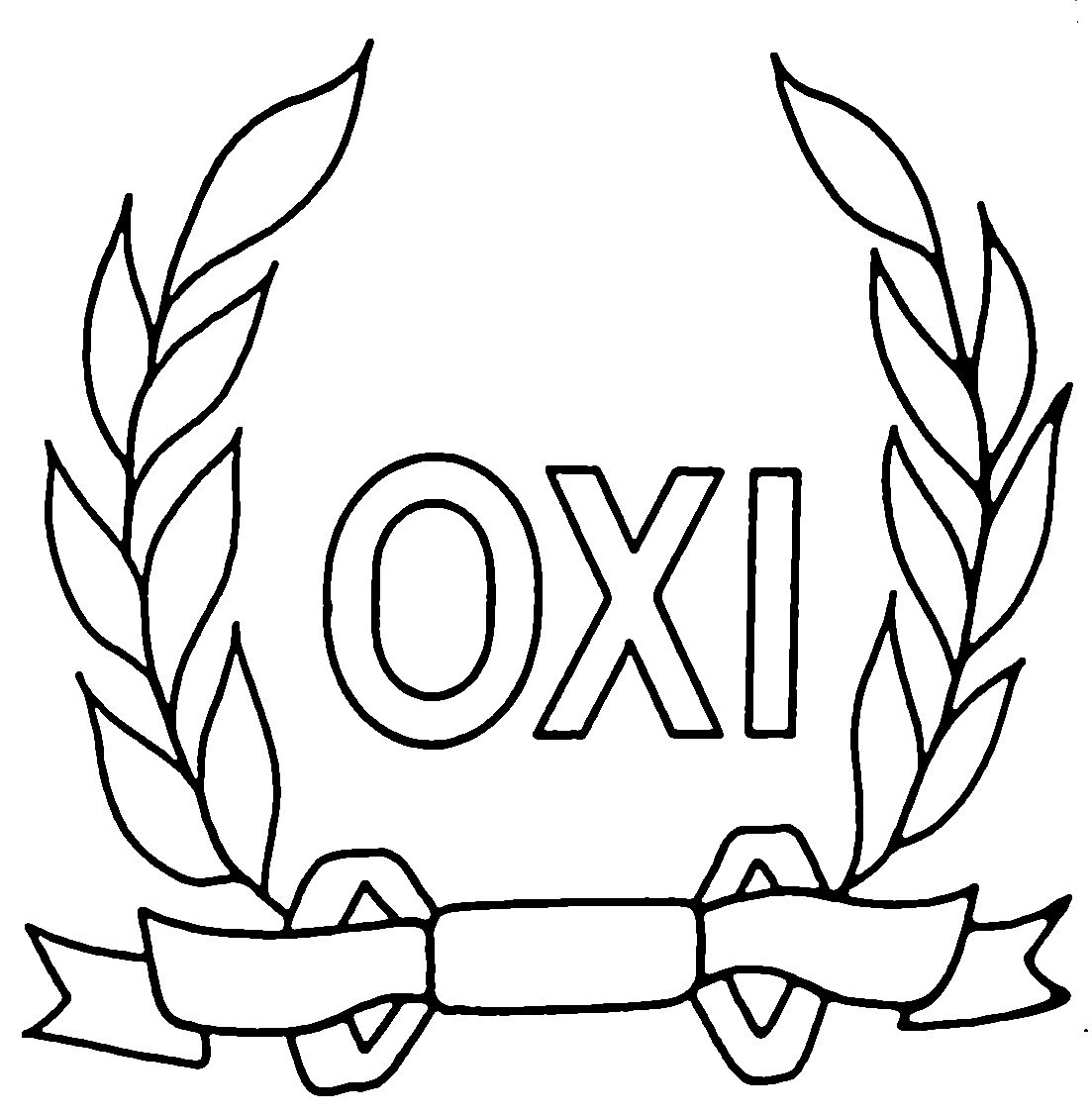 